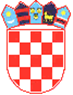     R E P U B L I K A  H R V A T S K AVUKOVARSKO-SRIJEMSKA ŽUPANIJA 	 GRAD VUKOVAR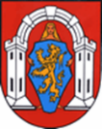 	 UPRAVNI ODJEL ZA GOSPODARSTVO,	 POLJOPRIVREDU I MEĐUNARODNU SURADNJU	 POVJERENSTVO ZA PROVEDBU OGLASAKLASA:  112-01/19-01/3URBROJ: 2196/01-5-19-4Vukovar,  14. veljače 2019.Sukladno odredbama članka 20.-22. Zakona o službenicima i namještenicima u lokalnoj i područnoj (regionalnoj) samoupravi (″Narodne novine″ broj 86/08, 61/11, 4/18 – uredba i 96/18 – u nastavku teksta: ZSN), Povjerenstvo za provedbu oglasa za prijam u službu na određeno vrijeme  Višeg stručnog suradnika za obrtništvo,  daje sljedećuOBAVIJEST I UPUTUkandidatima/kandidatkinjama u postupku oglasa I. OBJAVA OGLASA	Pročelnica Upravnog odjela za gospodarstvo, poljoprivredu i međunarodnu suradnju raspisala je oglas za  prijam u službu Višeg stručnog suradnika za obrtništvo,  na određeno vrijeme do povratka službenice s porodnog dopusta (u daljnjem tekstu: oglas).	Oglas je objavljen u Hrvatskom zavodu za zapošljavanje – Područni ured Vukovar dana  15. veljače 2019. godine i na službenim web-stranicama Grada Vukovara www.vukovar.hr.	Rok za podnošenje prijava traje zaključno do 23. veljače 2019. godine.II. OPIS POSLOVA I PODACI O PLAĆIOpis poslova radnog mjestaorganizira i provodi poslove vezane za unapređenje i razvoj obrta i poduzetništva, analizira gospodarska kretanja u Gradu, prikuplja, sređuje, evidentira, kontrolira i obrađuje podatke, prati i analizira stanje u području obrtništva i poduzetništva,provodi mjere i programe  kao i druge odgovarajuće stručne i tehničke poslove,obavljanje poslova iz područja razvoja obrtništva i poduzetništva kroz izradu strateških dokumenata,predlaganje i provođenje programa, projekata i prioriteta gradske razvojne politike u skladu sa županijskom, nacionalnom i europskom politikom razvoja,organiziranje i praćenje izrade Razvojne gospodarske strategije Grada,praćenje stanja i analiziranje izvješća pravnih osoba osnovanih u područjima iz nadležnosti ovoga upravnog tijela, čija osnivačka prava, udjele odnosno dionice ima Grad,priprema nacrte akata kojima se uređuju pojedina pitanja iz određenih gospodarskih grana kao što su ugostiteljstvo i trgovina.rješavanje u upravnim stvarima u prvom stupnju sukladno posebnim propisimaPodaci o plaćiKoeficijent složenosti proslova radnog mjesta je 3,10 uz osnovicu za izračun plaće u iznosu od 2.732,60 kn bruto. Plaću čini umnožak koeficijenta složenosti poslova radnog mjesta i osnovice za obračun plaće, uvećan za 0,5% za svaku navršenu godinu radnog staža.III. PROVEDBA POSTUPKA I NAČIN TESTIRANJA Oglas provodi Povjerenstvo za provedbu oglasa, koje obavlja sljedeće poslove:utvrđuje koje su prijave na oglas pravodobne i potpune,utvrđuje listu kandidata prijavljenih na oglas koji ispunjavaju formalne uvjete propisane oglasom,kandidate s liste poziva na prethodnu provjeru znanja i sposobnosti,provodi postupak provjere znanja i sposobnosti,podnosi izvješće o provedenom postupku, uz koje prilaže rang listu kandidata s obzirom na rezultate provedene provjere znanja i sposobnosti.Prijave kandidata koji se ne upućuju u daljnji postupak. Ukoliko je prijava na oglas nepravodobna (podnesena nakon isteka roka za podnošenje prijave neposredno ili nepreporučeno putem pošte) i/ili nepotpuna (ne sadrži svu potrebnu dokumentaciju), ista se neće razmatrati, a osoba koja je podnijela nepotpunu i/ili nepravodobnu prijavu ili osoba koja ne ispunjava formalne uvjete iz oglasa ne smatra se kandidatom prijavljenim na oglas. Osobi koja nije podnijela pravodobnu i urednu prijavu ili ne ispunjava formalne uvjete iz oglasa dostavit će se pisana obavijest u kojoj će se navesti razlozi zbog kojih se ne smatra kandidatom prijavljenim na oglas. Protiv obavijesti osoba nema pravo podnošenja pravnog lijeka.Provjera znanja i sposobnosti kandidata/kinja. Prethodnoj provjeri znanja i sposobnosti kandidata/kinja mogu pristupiti samo kandidati/kinje koji/e ispunjavaju formalne uvjete iz oglasa.Navedeni kandidati/kinje bit će pozvani/e na pisano testiranje. Za kandidata/kinju koji/a ne pristupi testiranju smatrat će se da je povukao/la prijavu na oglas.Prethodna provjera znanja i sposobnosti kandidata/kinja obavlja se putem pisanog testiranja i intervjua.IV. PRAVILA PROVJERE ZNANJA I SPOSOBNOSTIPo dolasku na provjeru znanja od kandidata/kinja će biti zatraženo predočavanje odgovarajuće identifikacijske isprave radi utvrđivanja identiteta. Kandidati/kinje koji ne mogu dokazati identitet, kao i osobe za koje se utvrdi da nisu podnijele prijavu na oglas za radno mjesto za koje se obavlja provjera znanja, neće moći pristupiti provjeri znanja.Za kandidata/kinju koji/a ne pristupi provjeri znanja smatrat će se da je povukao/la prijavu na oglas.Pisana provjera traje 60 minuta (pisano testiranje).Po utvrđivanju identiteta, kandidatima/kinjama će biti podijeljen test za pisanu provjeru znanja.Kandidati/kinje su dužni/e pridržavati se utvrđenog vremena i rasporeda provjere znanja.Za vrijeme provjere znanja i sposobnosti u prostoriji za testiranje nije dopušteno:koristiti se bilo kakvom literaturom odnosno bilješkama,koristiti mobitel ili druga komunikacijska sredstva,napuštati prostoriju u kojoj se odvija provjera znanja i sposobnosti,razgovarati s ostalim kandidatima/kinjama odnosno na bilo koji način remetiti koncentraciju kandidata/kinja.Kandidati/kinje koji/e se ponašaju neprimjereno i/ili koji prekrše pravila bit će udaljeni/e s provjere znanja. Njihov rezultat neće se razmatrati i smatrat će se da su povukli prijavu na oglas.Za pisanu provjeru znanja dodjeljuje se maksimalno 10 bodova ili se utvrđuje 0 bodova. Smatra se da su kandidati/kinje uspješno položili/e test ako su  ostvarili najmanje 50% (5 bodova) na testiranju.Kandidati/kinje koji/e su uspješno položili/e pisani test Povjerenstvo poziva da pristupe razgovoru (intervjuu) kojim Povjerenstvo utvrđuje interese, profesionalne ciljeve i motivaciju za rad u Upravnom odjelu. Rezultati intervjua boduju se do maksimalno 10 bodova.Nakon provedenog testiranja i intervjua Povjerenstvo utvrđuje Rang listu kandidata/kinja prema ukupnom broju bodova ostvarenih na pisanom testiranju i razgovoru.Povjerenstvo izrađuje i, uz ranije utvrđenu Rang-listu kandidata/kinja, podnosi pročelniku Izvješće o provedenom postupku provjere znanja i sposobnosti, a koje Izvješće potpisuju svi članovi.Pročelnica donosi rješenje o prijmu u službu. Rješenje će biti dostavljeno svim kandidatima/kinjama prijavljenim na oglas. Kandidat/kinja kojeg se, nakon prethodne provjere znanja i sposobnosti, uputi na provjeru zdravstvene sposobnosti mora dostavi uvjerenje o zdravstvenoj sposobnosti u roku od 8 dana, a prije donošenja rješenja o prijmu u službu.Poziv za provjeru znanja i sposobnosti biti će objavljen na službenoj web-stranici i oglasnoj ploči Grada Vukovara najmanje pet (5) dana prije testiranja.V. PODRUČJE TESTIRANJAPrethodna provjera znanja i sposobnosti kandidata/kinja obuhvaća pisano testiranje i intervju.Pisano testiranje sastoji se odprovjere poznavanja osnova ustavnog ustrojstva Republike Hrvatske, osnove poznavanja djelokruga i ustrojstva te načina rada jedinica lokalne i područne (regionalne) samouprave i samoupravnog djelokruga Grada Vukovara,provjere znanja, sposobnosti i vještina bitnih za obavljanje poslova radnog mjesta.Intervju s Povjerenstvom za provedbu oglasa Intervju se provodi samo s kandidatima/kinjama koji su ostvarili najmanje 50% bodova iz pisanog testiranja.PRAVNI I DRUGI IZVORI ZA PRIPREMANJE KANDIDATA ZA TESTIRANJEOsnove ustavnog ustrojstva Republike Hrvatske, osnove poznavanja djelokruga i ustrojstva te načina rada jedinica lokalne i područne (regionalne) samouprave i samoupravnog djelokruga Grada VukovaraPitanja kojima se testira poznavanje ustavnog ustrojstva Republike Hrvatske, osnove poznavanja djelokruga i ustrojstva te načina rada jedinica lokalne i područne (regionalne) samouprave i samoupravnog djelokruga Grada Vukovara temelje se na izvorima:Ustav Republike Hrvatske (″Narodne novine″ broj 56/90, 135/97, 8/98, 113/00, 124/00, 28/01, 41/01, 55/01, 76/10, 85/10, 5/14)Zakon o lokalnoj i područnoj (regionalnoj) samoupravi (″Narodne novine″ broj 33/01, 60/01, 129/05, 109/07, 125/08, 36/09, 36/09, 150/11, 144/12, 19/13-pročišćeni tekst, 137/15-ispravak  i 123/17)Uredba o uredskom poslovanju (″Narodne novine″ broj 7/09)Statut Grada Vukovara (″Službeni vjesnik″ Grada Vukovara broj 4/09, 7/11, 4/12, 7/13, 7/15, 1/18 i 2/18 – pročišćeni tekst, dostupno na http://www.vukovar.hr/e-usluge/gradski-servisi/statut-grada-sluzbeni-vjesnik)Provjera znanja, sposobnosti i vještina bitnih za obavljanje poslova radnog mjesta:Pitanja kojima se testira provjera znanja, sposobnosti i vještina bitnih za obavljanje poslova radnog mjesta temelje se na sljedećim propisima:- Zakon o trgovačkim društvima („Narodne novine“ br. 111/93, 34/99, 121/99, 52/00, 118/03, 107/07, 146/08, 137/09, 125/11, 152/11, 111/12, 68/13, 110/15),- Zakon o poticanju ulaganja („Narodne novine“ br. 102/15, 25/18),- Zakon o regionalnom razvoju („Narodne novine“ br. 147/14, 123/17),- Zakon o državnim potporama („Narodne novine“ br. 47/14, 69/17),- Zakon o ugostiteljskoj djelatnosti („Narodne novine“ br. 85/15, 121/16, 99/18),- Zakon o obnovi i razvoju grada Vukovara („Narodne novine“ br. 44/01, 90/05, 80/08, 38/09,  148/13).VI. DODATNE UPUTE I INFORMACIJE	Tekst oglasa dostupan je ispod ove objave.	Od dana objave u Hrvatskom zavodu za zapošljavanje – Područni ured Vukovar počinje teći rok od 8 dana za podnošenje prijava na oglas. Stoga je posljednji dan za podnošenje prijava na oglas, predajom pošti (preporučeno) ili neposredno u pisarnicu Grada zaključno s danom 23. veljače 2019 godine.	Vrijeme održavanje prethodne provjere znanja i sposobnosti kandidata bit će objavljeno na ovoj web-stranici te na oglasnoj ploči Grada Vukovara, najkasnije 5 dana prije održavanje provjere.	Molimo podnositelje/ice da prijavi prilože sve isprave naznačene u oglasu – neuredna prijava isključuje podnositelja/icu iz postupka. Do dana isteka oglasnog roka prijave je moguće dopuniti. Dopuna se predaje na isti način kao i prijava. Nakon isteka oglasnog roka nema mogućnosti dostave dokumentacije, bez obzira na razloge.Kandidat/kinja može tijekom oglasnog postupka pisanim putem povući prijavu.Predsjednik Povjerenstva za provedbu oglasa							Dragan Njegić